بسم الله الرحمن الرحيمPR-1434Session-2 InteractionsQuiz #1: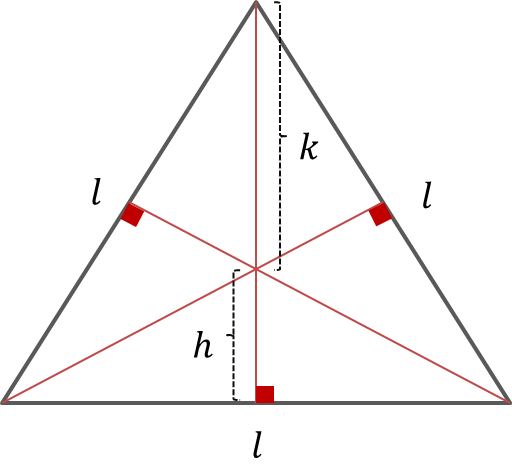 In the equilateral triangle shown in figure, find the ratio of to , noting that  height of the triangle.Quiz#2:A uniform rigid rod of length  and mass  makes an angle  with the -axis as shown in figure. Calculate its moment of inertia about the z-axis.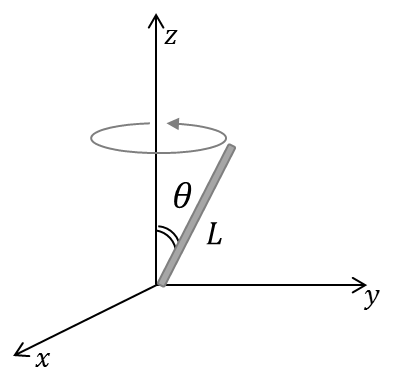 Quiz#3:What mathematics is important for physicists?